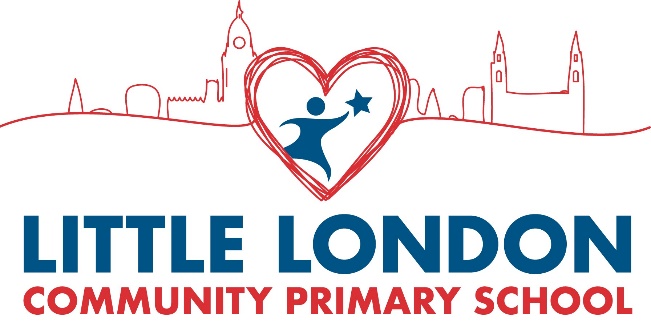 Deputy HeadteacherHeadteacher MessageI am looking for a new Deputy Headteacher to work closely with me to lead the school on its next exciting phase of development;  I am delighted to be able to offer this fantastic opportunity here at Little London Primary School and hope you consider making an application.  I began as the headteacher here at Little London in September 2021 and am thoroughly enjoying working at such a wonderful school.  There are so many brilliant aspects to our school including the fabulous staff team we have, the facilities, the quality of teaching and learning and of course the children, who are just amazing. Children make very good progress and achieve well at the end of their time with us, they are keen to learn and want to do their best in whatever they put their mind to.  There is a lovely warm, friendly and caring atmosphere and ethos in our school.As a team we have a strong shared desire to not only transform and enhance our children’s lives, but to work with all of our parents, carers and the local community to ensure we are providing an amazing education and service to our children and families.  Little London is a school doing well, but with enormous potential to be something incredibly special.  I have made some significant changes since becoming the headteacher and am excited about the opportunity to recruit a deputy headteacher who shares the same values and ambition to work with me on this journey of improvement and development.  This is a great opportunity to be part of shaping the future of a school and to work in a transformational leadership role.As the deputy head you would be non-class based and lead key areas across the whole school.  The areas you would lead would include teaching and learning area and pastoral areas, creating a varied and interesting role.  I am looking for someone who is first and foremost a kind and caring person who values people and works with optimism and enthusiasm.  You will need to be passionate about working with children and committed to ensuring their enjoyment and love of school.  You will also need to be organised and be able to manage your work well, prioritising and delegating as needed.  It goes without saying that you will need to be an excellent teacher and have a passion for all things education.  You must have a mature and calm approach, be flexible and adaptable.Little London is a unique and very special place to work. It is fabulous, diverse and dynamic.  This is a great opportunity to make a huge difference to the lives of our children and families and to take that next step in your career in a very positive and supportive school.Thank you for your interest in this opportunity, I look forward to hearing from you.Fran BowmanHeadteacher